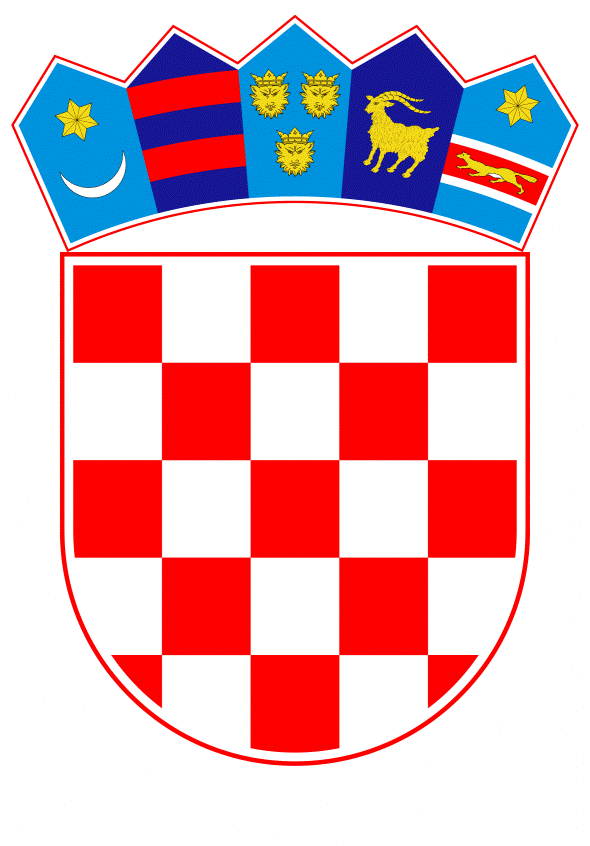 VLADA REPUBLIKE HRVATSKEZagreb, 12. rujna 2019._________________________________________________________________________________________________________________________________________________________________________________________________________________________________VLADA REPUBLIKE HRVATSKENACRTPRIJEDLOG ZAKONA O IZMJENI ZAKONA O INSPEKCIJI CESTOVNOG PROMETA I CESTA, S KONAČNIM PRIJEDLOGOM ZAKONAZagreb, rujan 2019. PRIJEDLOG ZAKONA O IZMJENI ZAKONA O INSPEKCIJI CESTOVNOG PROMETA I CESTAUSTAVNA OSNOVA ZA DONOŠENJE ZAKONAUstavna osnova za donošenje ovoga zakona sadržana je u odredbi članka 2. stavka 4. podstavka 1. Ustava Republike Hrvatske (Narodne novine, br. 85/10 - pročišćeni tekst i 5/14 - Odluka Ustavnog suda Republike Hrvatske).OCJENA STANJA I OSNOVNA PITANJA KOJA SE TREBAJU UREDITI ZAKONOM, TE POSLJEDICE KOJE ĆE DONOŠENJEM ZAKONA PROISTEĆI	Važećim Zakonom o inspekciji cestovnog prometa i cesta (Narodne novine, broj 22/14) propisano je da u obavljanju inspekcijskih i drugih poslova temeljem posebnih zakona i drugih propisa u području cestovnog prometa i cesta, kao i na poziv inspekcijskih službi država članica Europske unije i izvan nje sudjeluju službenici inspekcije, o čemu odlučuje ministar nadležan za promet, na prijedlog nadležnog pomoćnika ministra.Predloženim zakonom vrši se usklađivanje s odredbama Zakona o sustavu državne uprave (Narodne novine, broj 66/19), u dijelu odredbi kojima se upućuje na dužnosnički položaj pomoćnika ministra. Slijedom navedenoga, predloženim zakonom propisuje se da prijedlog za sudjelovanje službenika inspekcije u obavljanju inspekcijskih i drugim poslova temeljem posebnih zakona u području cestovnog prometa i cesta na poziv inspekcijskih službi država članica Europske unije predlaže ravnatelj upravne organizacije u sastavu Ministarstva. Donošenjem ovoga zakona omogućit će se osiguravanje jedinstvenosti pravnog sustava Republike Hrvatske, a s obzirom da je stupio na snagu novi Zakon o sustavu državne uprave.OCJENA I IZVORI SREDSTAVA POTREBNIH ZA PROVOĐENJE ZAKONAZa provedbu ovoga zakona nije potrebno osigurati dodatna financijska sredstva u državnom proračunu Republike Hrvatske.PRIJEDLOG ZA DONOŠENJE ZAKONA PO HITNOM POSTUPKUSukladno članku 204. Poslovnika Hrvatskoga sabora (Narodne novine, br. 81/13, 113/16, 69/17 i 29/18), predlaže se donošenje ovoga zakona po hitnom postupku kako bi se osiguralo konzistentno provođenje Nacionalnog programa reformi za 2019. godinu, reformske mjere 1.4.4. Decentralizacija i racionalizacija. Naime, radi usklađivanja s novim Zakonom o sustavu državne uprave potrebno je izmijeniti zakone, a vezano za dosadašnji položaj državnih dužnosnika - pomoćnika ministra, koji postaju državni službenici - ravnatelji.KONAČNI PRIJEDLOG ZAKONA O IZMJENI ZAKONA O INSPEKCIJI CESTOVNOG PROMETA I CESTAČlanak 1.U Zakonu o inspekciji cestovnog prometa i cesta (Narodne novine, broj 22/14), u članku 9. riječi: "pomoćnika ministra" zamjenjuju se riječima: "ravnatelja upravne organizacije u sastavu Ministarstva".Članak 2.Ovaj Zakon objavit će se u Narodnim novinama, a stupa na snagu 1. siječnja 2020. godine.O B R A Z L O Ž E N J EUz članak 1.Ovim člankom vrši se usklađivanje članka 9. Zakona s novim Zakonom o sustavu državne uprave, a vezano za dosadašnji položaj državnih dužnosnika - pomoćnika ministra, koji postaju državni službenici – ravnatelji.Uz članak 2.Ovim člankom propisuje se stupanje na snagu ovoga zakona.TEKST ODREDBE VAŽEĆEG ZAKONA KOJA SE MIJENJAČlanak 9.(1) U obavljanju inspekcijskih i drugih poslova temeljem posebnih zakona i drugih propisa u području cestovnog prometa i cesta, kao i na poziv inspekcijskih službi država članica Europske unije i izvan nje sudjeluju službenici Inspekcije, o čemu odlučuje ministar nadležan za promet, na prijedlog nadležnog pomoćnika ministra.(2) Inspektore koji unutar granica država članica Europske unije i izvan njih sudjeluju u obavljanju poslova iz stavka 1. ovoga članka imenuje ministar nadležan za promet, na prijedlog nadležnog pomoćnika ministra.Prilog:Izvješće o provedenom savjetovanju sa zainteresiranom javnošću Predlagatelj:Ministarstvo mora, prometa i infrastrukturePredmet:Nacrt prijedloga zakona o izmjeni Zakona o inspekciji cestovnog prometa i cesta, s Nacrtom konačnog prijedloga zakona 